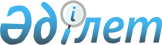 Об установлении норматива отчисления части чистого дохода коммунальных государственных предприятий Камыстинского районаПостановление акимата Камыстинского района Костанайской области от 29 марта 2018 года № 36. Зарегистрировано Департаментом юстиции Костанайской области 23 апреля 2018 года № 7722
      В соответствии с пунктом 2 статьи 140 Закона Республики Казахстан от 1 марта 2011 года "О государственном имуществе" и с подпунктом 2 пункта 1 статьи 31 Закона Республики Казахстан от 23 января 2001 года "О местном государственном управлении и самоуправлении в Республике Казахстан" акимат Камыстинского района ПОСТАНОВЛЯЕТ:
      1. Установить норматив отчисления части чистого дохода коммунальных государственных предприятий Камыстинского района согласно приложению к настоящему постановлению.
      2. Государственному учреждению "Отдел финансов акимата Камыстинского района" в установленном законодательством Республики Казахстан порядке обеспечить:
      1) государственную регистрацию настоящего постановления в территориальном органе юстиции;
      2) в течении десяти календарных дней после государственной регистрации настоящего постановления акимата направление его копии в бумажном и электронном виде на казахском и русском языках в Республиканское государственное предприятие на праве хозяйственного ведения "Республиканский центр правовой информации" для официального опубликования и включения в Эталонный контрольный банк нормативных правовых актов Республики Казахстан;
      3) размещение настоящего постановления на интернет - ресурсе государственного учреждения "Аппарат акима Камыстинского района".
      3. Контроль за исполнением настоящего постановления возложить на курирующего заместителя акима Камыстинского района.
      4. Настоящее постановление вводится в действие по истечении десяти календарных дней после дня его первого официального опубликования. Норматив отчисления части чистого дохода коммунальных государственных предприятий Камыстинского района
      Норматив отчисления части чистого дохода коммунальных государственных предприятий Камыстинского района в районный бюджет определяется следующим образом:
      Чистый доход до 3 000 000 тенге 5 процентов с суммы чистого дохода
					© 2012. РГП на ПХВ «Институт законодательства и правовой информации Республики Казахстан» Министерства юстиции Республики Казахстан
				
      Аким района

Г. Бекмухамедов
Приложение
к постановлению акимата
от "29" марта 2018 года
№ 36